Technická specifikaceStožáry pro veřejné osvětlení:Stožáry o jmenovitých výškách 5, 6, 8, 10, 12 a 14 metrů v provedení vetknuté do země (trubkový osazený stožár svařený ze 3 resp. 4 trubek – viz tabulka níže). Stožáry jsou bezpatkové. Poptávány jsou sadové stožáry SB 5, SB6 typ „Brno“ vhodné pro osvětlení pěších zón, parků a silnic s nižší frekvencí provozu a výložníkové stožáry JB8, JB8 reklamní, JB10, JB 10 reklamní, JB12, JB 12 reklamní a JB14 typ „Brno“ pro osvětlení silnic I. a II. třídy. Technická a výkresová specifikace jednotlivých stožárů je uvedena v přílohách A,B,C,D,E,F,G,H,I. Průměr, síla, délka materiálu, maximální zatížení:Výložník pro veřejné osvětlení:Obloukové výložníky o výšce 2100 mm a jmenovitém vyložení 1500 mm, 2000mm, 2500mm, 3000mm, který se usazuje do vrchního stupně dříku výložníkových stožárů JB8, JB8 reklamní, JB10, JB10 reklamní, JB12, JB12 reklamní a JB14. Výložníky se zajistí v určené poloze pomocí šesti šroubů M10.  Povrchová úprava – žárovým oboustranným ponorným zinkováním dle ČSN EN ISO 1461. Zadavatel požaduje sílu min. 0,08 mm, dle DIN 50976. Konstrukce stožárů a výložníků je vyráběna dle normy EN ČSN 40, EN 1090-1 a A1:2012. Kvalita použité oceli pro výrobu stožáru – S235, resp. S355 (z důvodu prevence destrukce ve dvířkách). Jakost svařování odpovídá normě ČSN EN 3834-2.Technická a výkresová specifikace jednotlivých stožárů je uvedena v přílohách J, K, L, M. Další požadavky:Povrchová úprava – žárovým oboustranným ponorným zinkováním dle ČSN EN ISO 1461. Požadujeme sílu min. 0,08 mm, dle DIN 50976, nerezový zemnící a upevňovací šrouby pro výložníky (SB5, SB6, JB8, JB8 reklamní, JB10, JB10 reklamní, JB 12, JB12 reklamní, JB14).Doplňková antikorozní ochrana od spodní hrany stožáru po spodní hranu dvířek – termoplastická manžeta (nebo svými technickými vlastnostmi adekvátní náhrada), viz. příloha N. Otvor pro dvířka u stožárů typu „Brno“ musí mít min. rozměry: 100 x 400 mm u sadových stožárů a 110 x 400 mm u výložníkových stožárů. Krytí dvířek min. IP2X.Dvířka stožáru musí být záměnná a uzavíratelná bezpečnostním šroubem M8 s půlkulatou „D“ nebo čočkovou hlavou, provedení Imbus M5 nerez.U výložníkových stožárů JB8, JB8 reklamní, JB10, JB10 reklamní, JB12, JB12 reklamní a JB14 musí spojení výložníků s dříkem stožáru být bezpečné a dokonalé. Musí zabránit samovolnému pootočení výložníku (např. větrem) a zabezpečovat jeho správnou polohu. Zajištění se provádí přitažením šesti šroubů (DIN 916) M10x20 nerez A2 s vnitřním šestihranem 5 mm přes dřík stožáru do výložníku. Vrchní stupeň dříku je vybaven šesti vevařenými maticemi M10. V místě spojení nesmí do stožáru vnikat voda. Je třeba ho chránit krytkou výložníku.Otvor pro kabel spodní části stožáru musí mít rozměr minimálně 75x150mm v ose dvířekVstup pro zásuvku GESIS. Každý stožár je opatřen otvorem o průměru min. 26 + 0,5 mm a krytkou. Popis je uveden v příloze O. Uzemnění vnější (pospojování) v ose dvířek musí být na šroub M10 x 25 nerez A2 + podložka DIN 125/A Ø 10,5 + podložka vějířová Ø 10,5.Uzemnění vnitřní (uzemnění výzbroje-svorkovnice) musí být na M8 x25 (šestihranná hlava) +matice M8 + podložka Ø 8,2 x 24 + podložka pérová Ø 8,2 vše pozink. Viz příloha P.Doprovodná dokumentace musí být v češtině a obsahovat návod na montáž, obsluhu, údržbu, certifikaci vypočítaných zátěžových hodnot, materiálový list s vyznačením chemického složení Si v oblasti 0,12 – 0, 25 %.Označení stožárů musí být trvanlivé, nezdemolovatelné, obsahující tyto údaje:Na všech stožárech musí být od výrobce výrazně a trvanlivě označeno:jméno nebo značka výrobce,rok výroby,odkaz na normu EN 40-5 a jednoznačný identifikační kód. Označení musí být vyraženo v materiálu razidlem, napsáno barvou, nebo umístěno na štítku trvanlivě připevněném na stožáru.označení shody CE; musí být ve tvaru stanoveném ve směrnici Rady 93/68/EHS.Označení CE a připojené informace musí být umístěny na jednom z následujících míst:na výrobku  samotném,na štítku připevněném k výrobku,Příloha A / Technicko-obchodní specifikace – sloup sadový SB5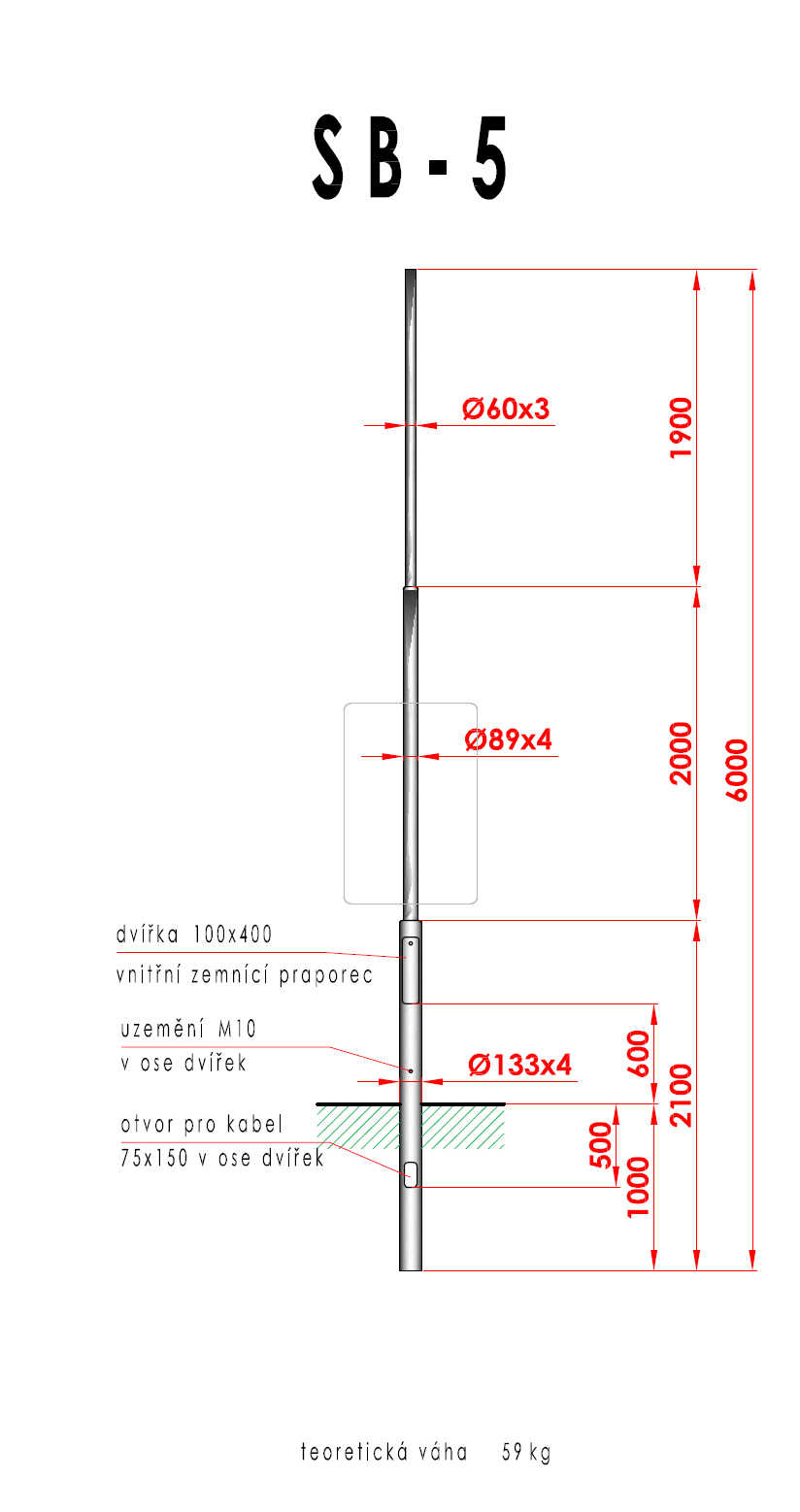 Součástí dodávky každého stožáru musí být i jeho veškeré montážní příslušenství:šroub dvířek M8 (bod e.)vnější uzemnění stožáru M10 (bod. i.)vnitřní uzemnění stožáru M8 (boj j.)Příloha B / Technicko-obchodní specifikace – sloup sadový SB6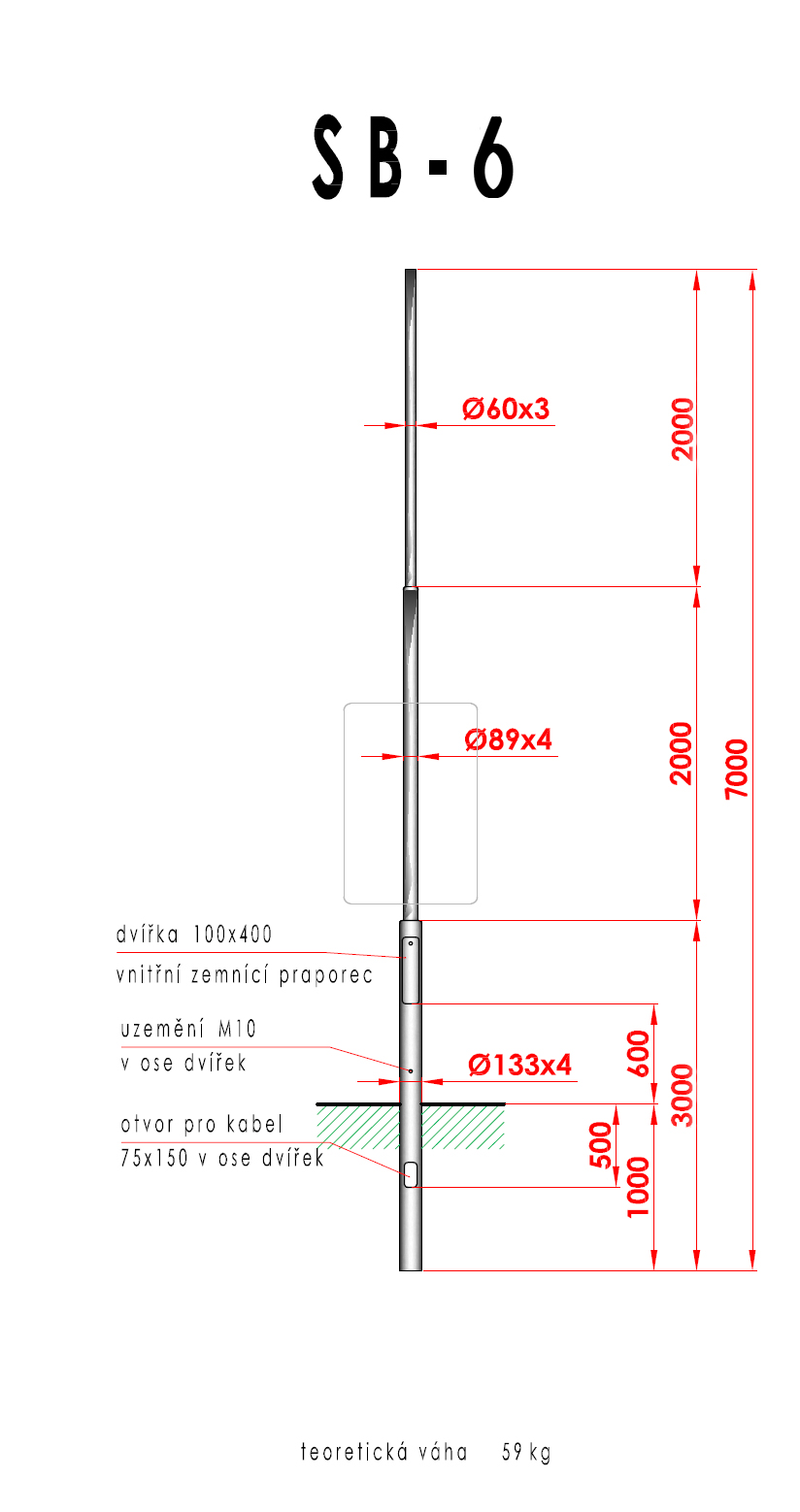 Součástí dodávky každého stožáru musí být i jeho veškeré montážní příslušenství:šroub dvířek M8 (bod e.)vnější uzemnění stožáru M10 (bod. i.)vnitřní uzemnění stožáru M8 (boj j.)Příloha C / Technicko-obchodní specifikace – sloup silniční JB8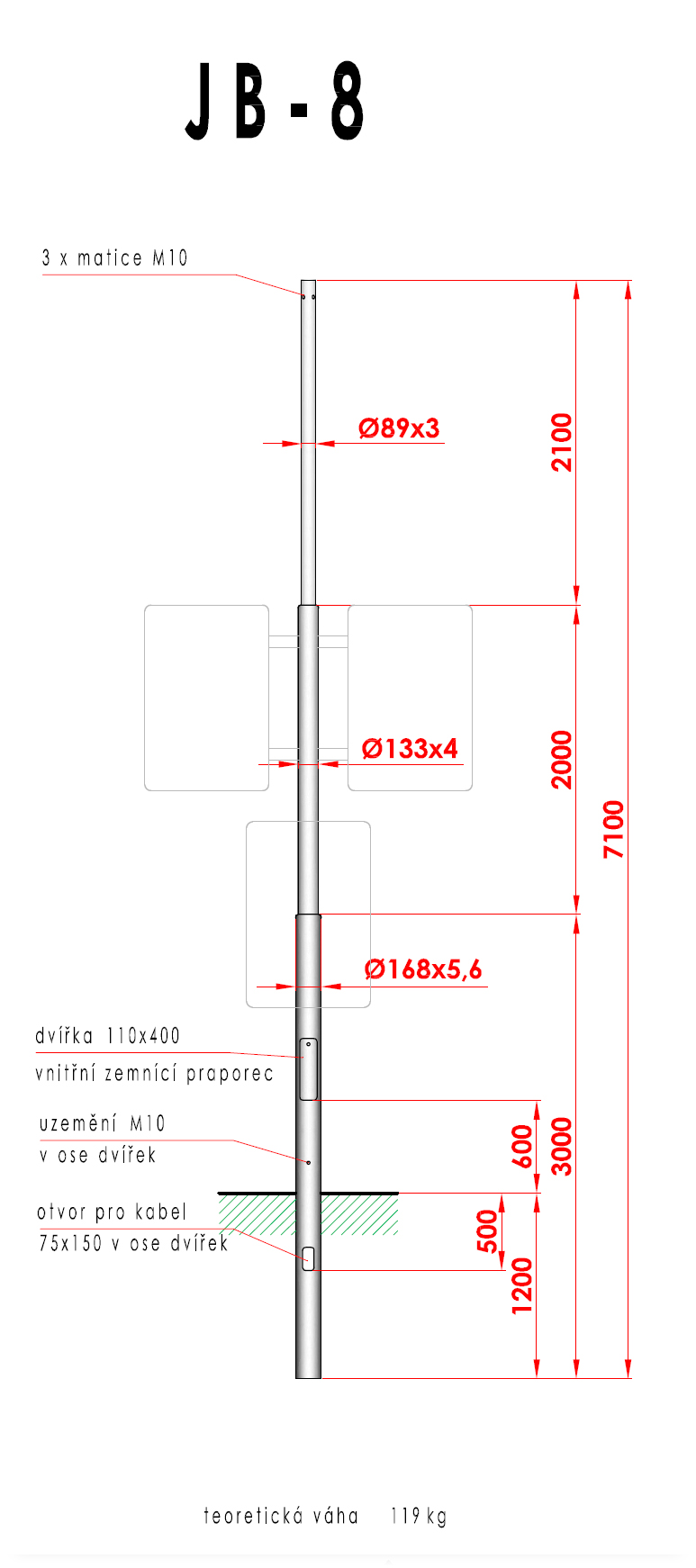 Součástí dodávky každého stožáru musí být i jeho veškeré montážní příslušenství:šroub dvířek M8 (bod e.)vnější uzemnění stožáru M10 (bod. i.)vnitřní uzemnění stožáru M8 (boj j.)plastová krytka pro zásuvku GESIS (bod h.)6x matice M10 (bod f.)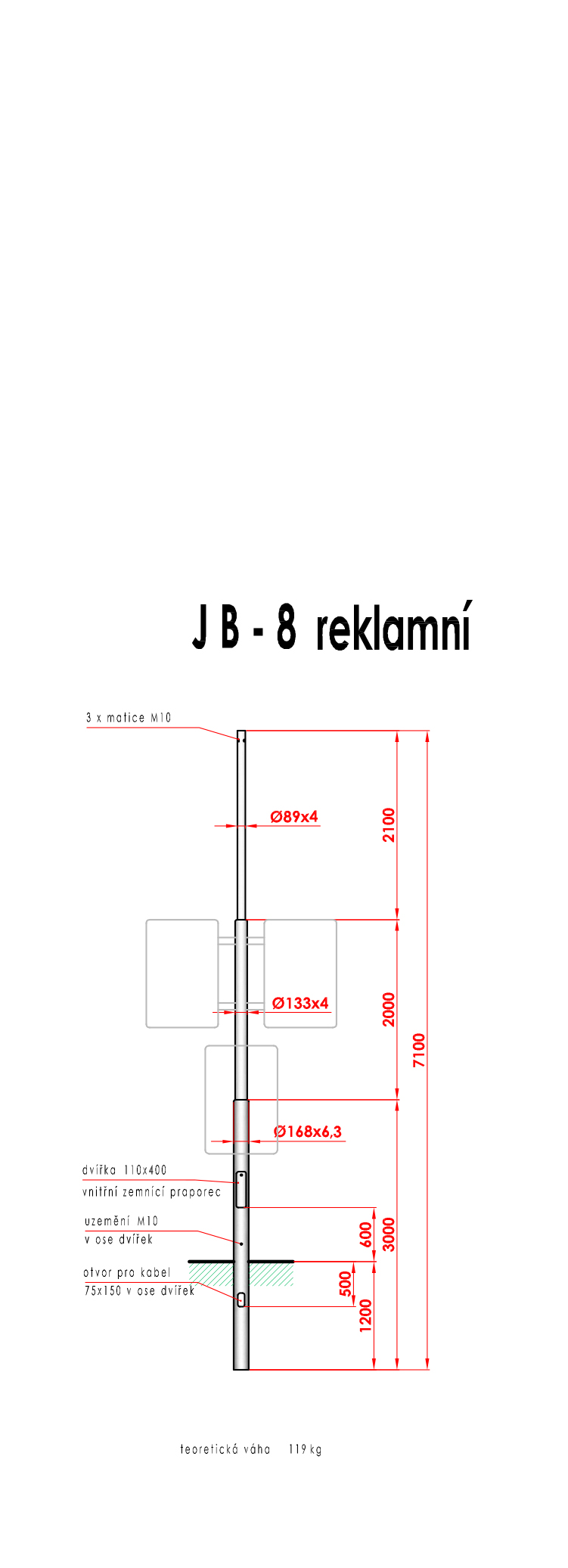 Příloha D / Technicko-obchodní specifikace – sloup silniční JB8 reklamníSoučástí dodávky každého stožáru musí být i jeho veškeré montážní příslušenství:šroub dvířek M8 (bod e.)vnější uzemnění stožáru M10 (bod. i.)vnitřní uzemnění stožáru M8 (boj j.)plastová krytka pro zásuvku GESIS (bod h.)6x matice M10 (bod f.)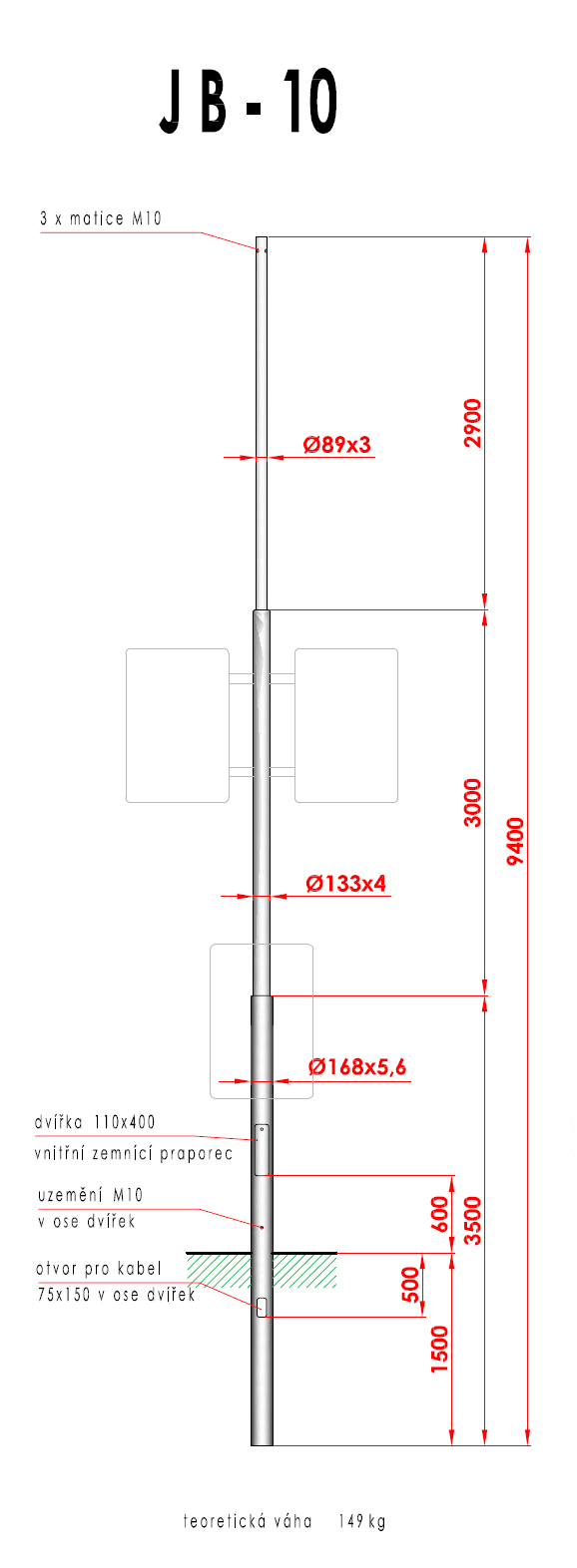 Příloha E / Technicko-obchodní specifikace - sloup silniční JB10Součástí dodávky každého stožáru musí být i jeho veškeré montážní příslušenství:šroub dvířek M8 (bod e.)vnější uzemnění stožáru M10 (bod. i.)vnitřní uzemnění stožáru M8 (boj j.)plastová krytka pro zásuvku GESIS (bod h.)6x matice M10 (bod f.)Příloha F / Technicko-obchodní specifikace - sloup silniční JB10 reklamní 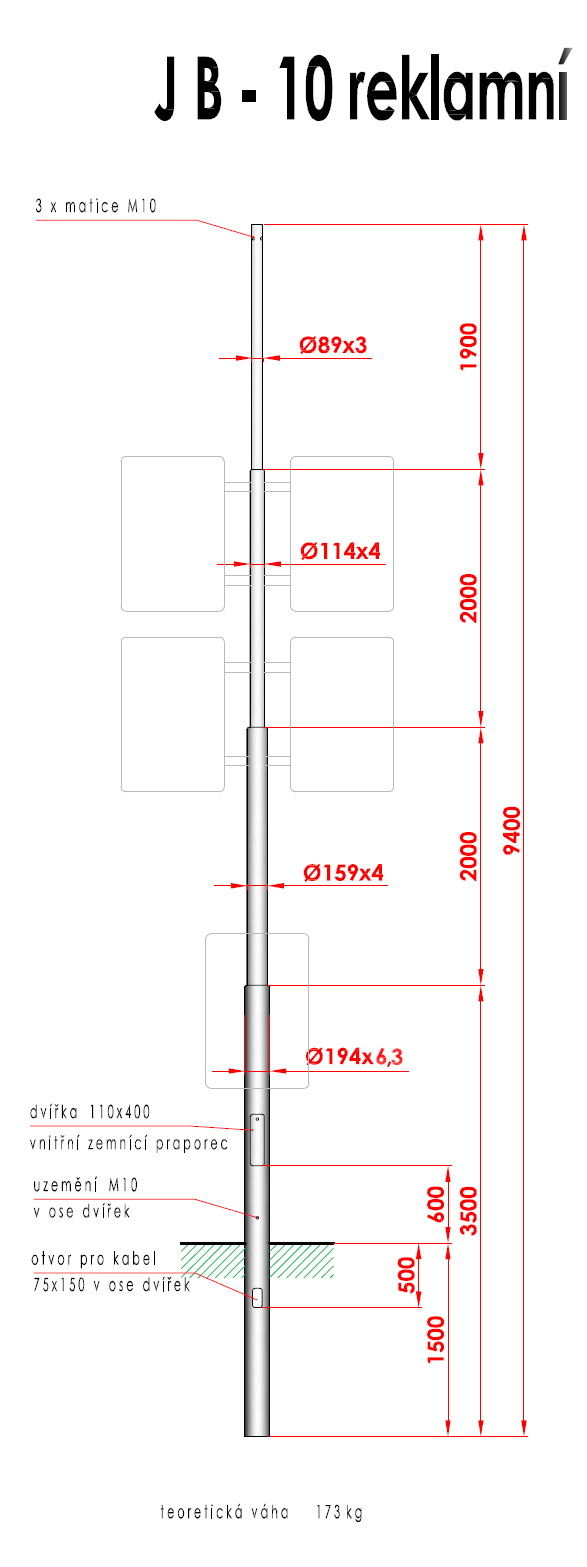 Součástí dodávky každého stožáru musí být i jeho veškeré montážní příslušenství:šroub dvířek M8 (bod e.)vnější uzemnění stožáru M10 (bod. i.)vnitřní uzemnění stožáru M8 (boj j.)plastová krytka pro zásuvku GESIS (bod h.)6x matice M10 (bod f.)Příloha G / Technicko-obchodní specifikace - sloup silniční JB12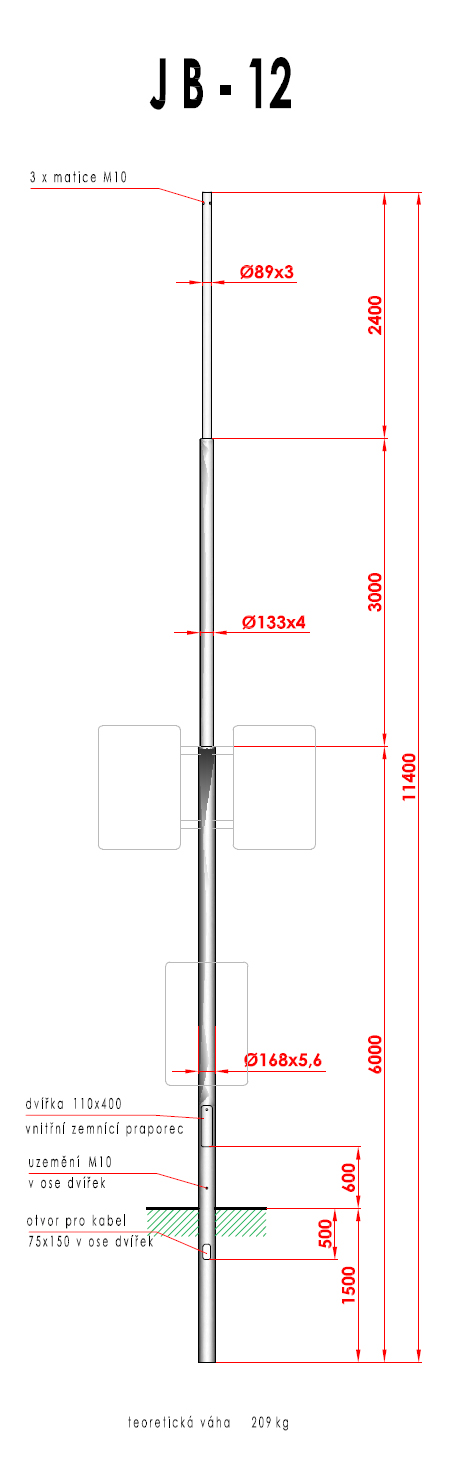 Součástí dodávky každého stožáru musí být i jeho veškeré montážní příslušenství:šroub dvířek M8 (bod e.)vnější uzemnění stožáru M10 (bod. i.)vnitřní uzemnění stožáru M8 (boj j.)plastová krytka pro zásuvku GESIS (bod h.)6x matice M10 (bod f.)Příloha H / Technicko-obchodní specifikace - sloup silniční JB12 reklamní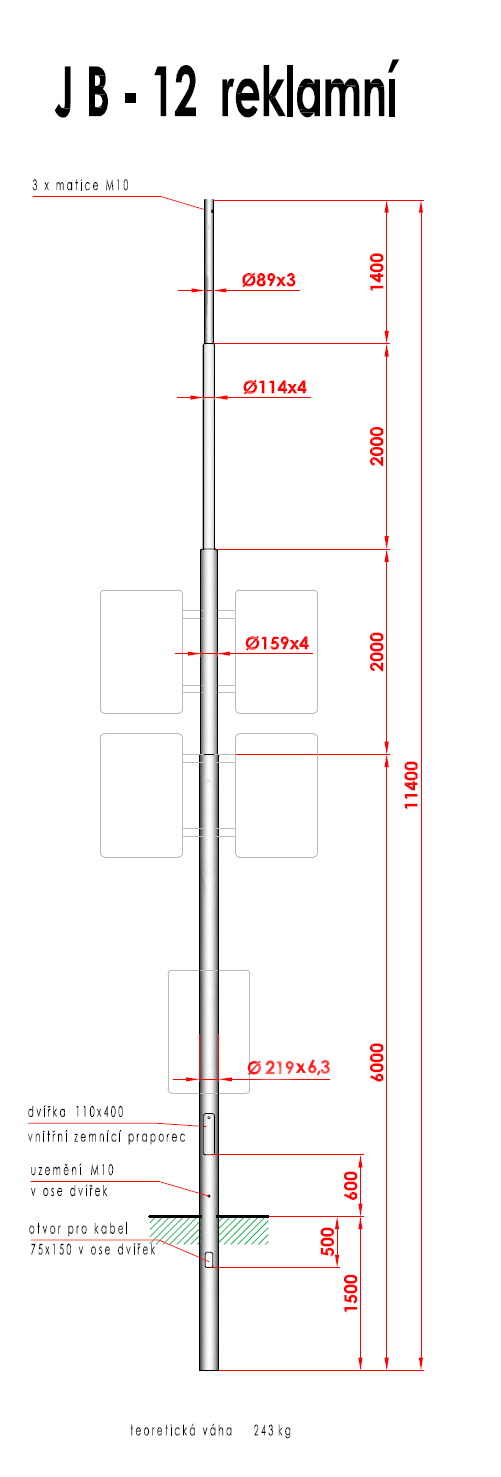 Součástí dodávky každého stožáru musí být i jeho veškeré montážní příslušenství:šroub dvířek M8 (bod e.)vnější uzemnění stožáru M10 (bod. i.)vnitřní uzemnění stožáru M8 (boj j.)plastová krytka pro zásuvku GESIS (bod h.)6x matice M10 (bod f.)Příloha I / Technicko-obchodní specifikace - sloup silniční JB14 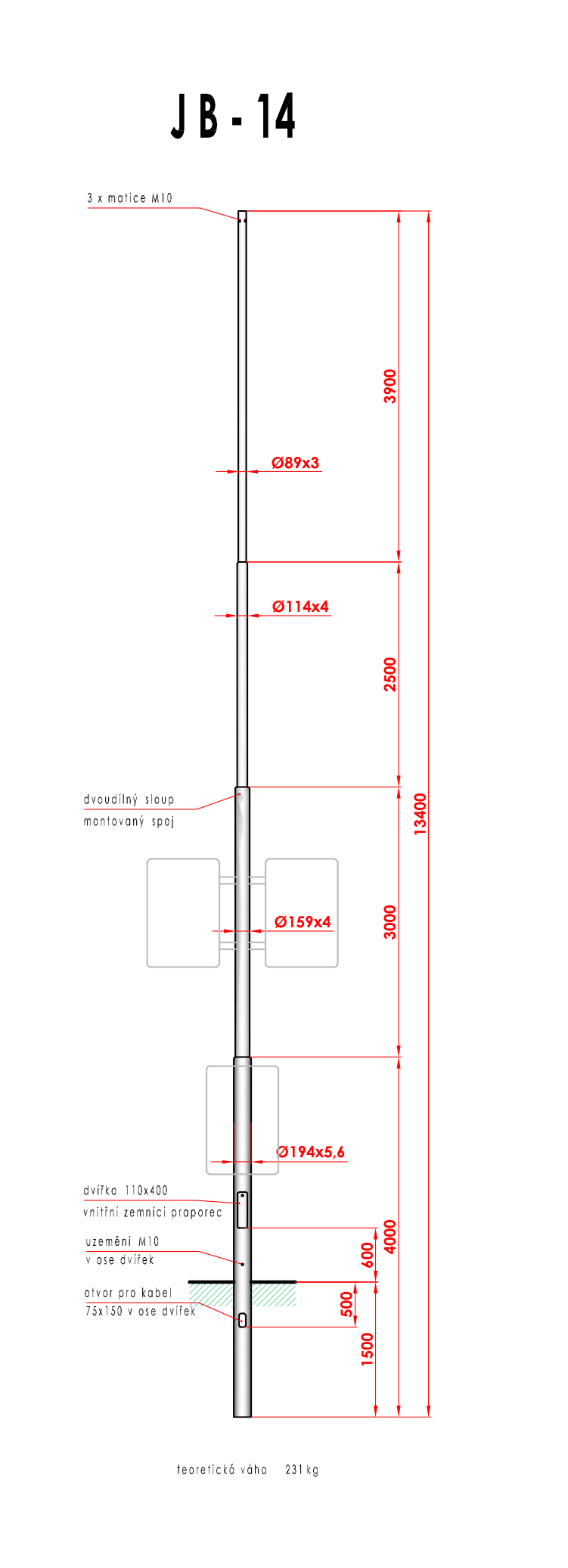 Součástí dodávky každého stožáru musí být i jeho veškeré montážní příslušenství:šroub dvířek M8 (bod e.)vnější uzemnění stožáru M10 (bod. i.)vnitřní uzemnění stožáru M8 (boj j.)plastová krytka pro zásuvku GESIS (bod h.)6x matice M10 (bod f.)Příloha J / Technicko-obchodní specifikace - výložník V1-1500	Součástí dodávky každého výložníku musí být 6x šroub M10 (DIN 916- „červ“) bod. f)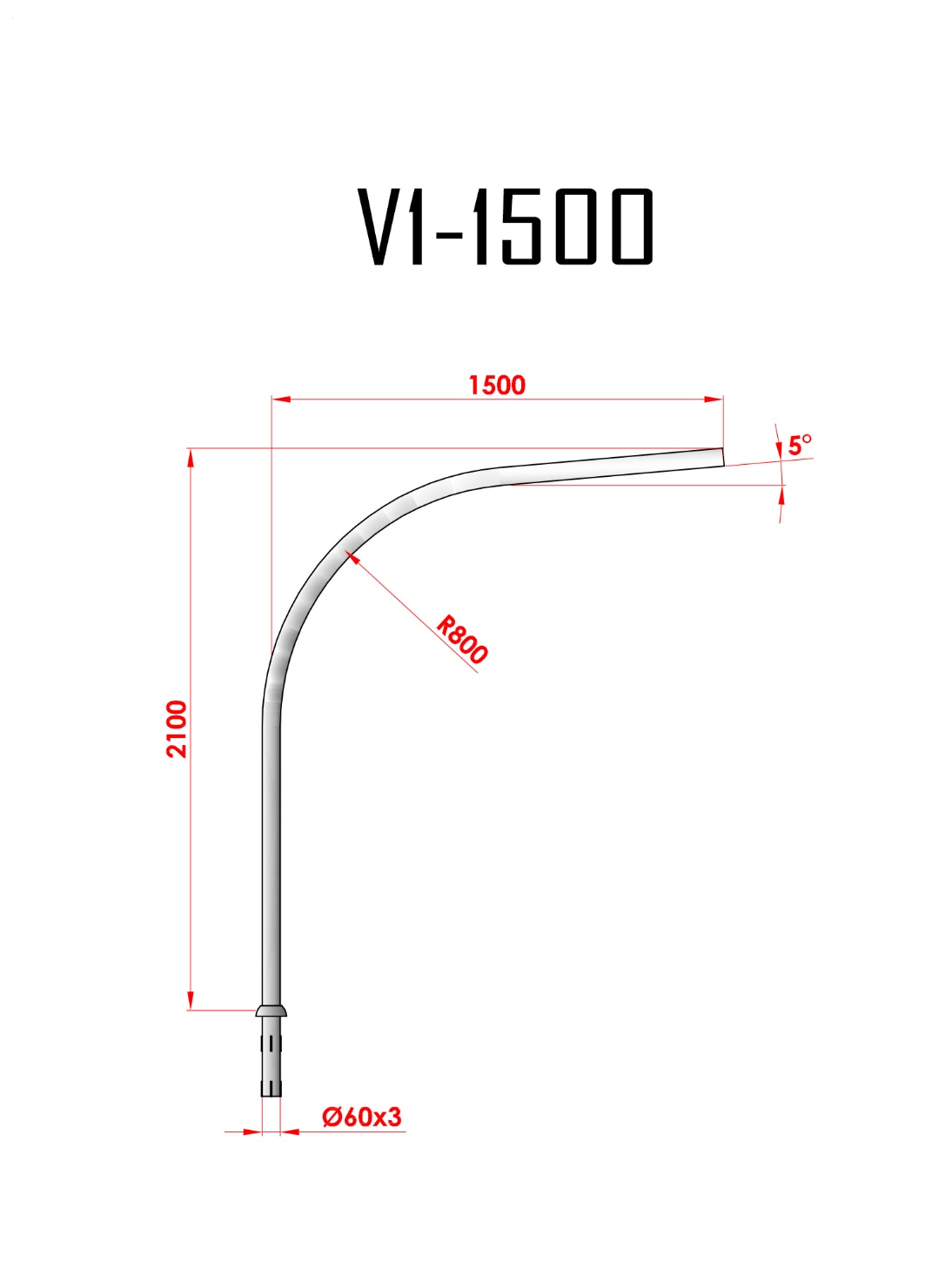 Příloha K / Technicko-obchodní specifikace - výložník V1-2000Součástí dodávky každého výložníku musí být 6x šroub M10 (DIN 916- „červ“) bod. f)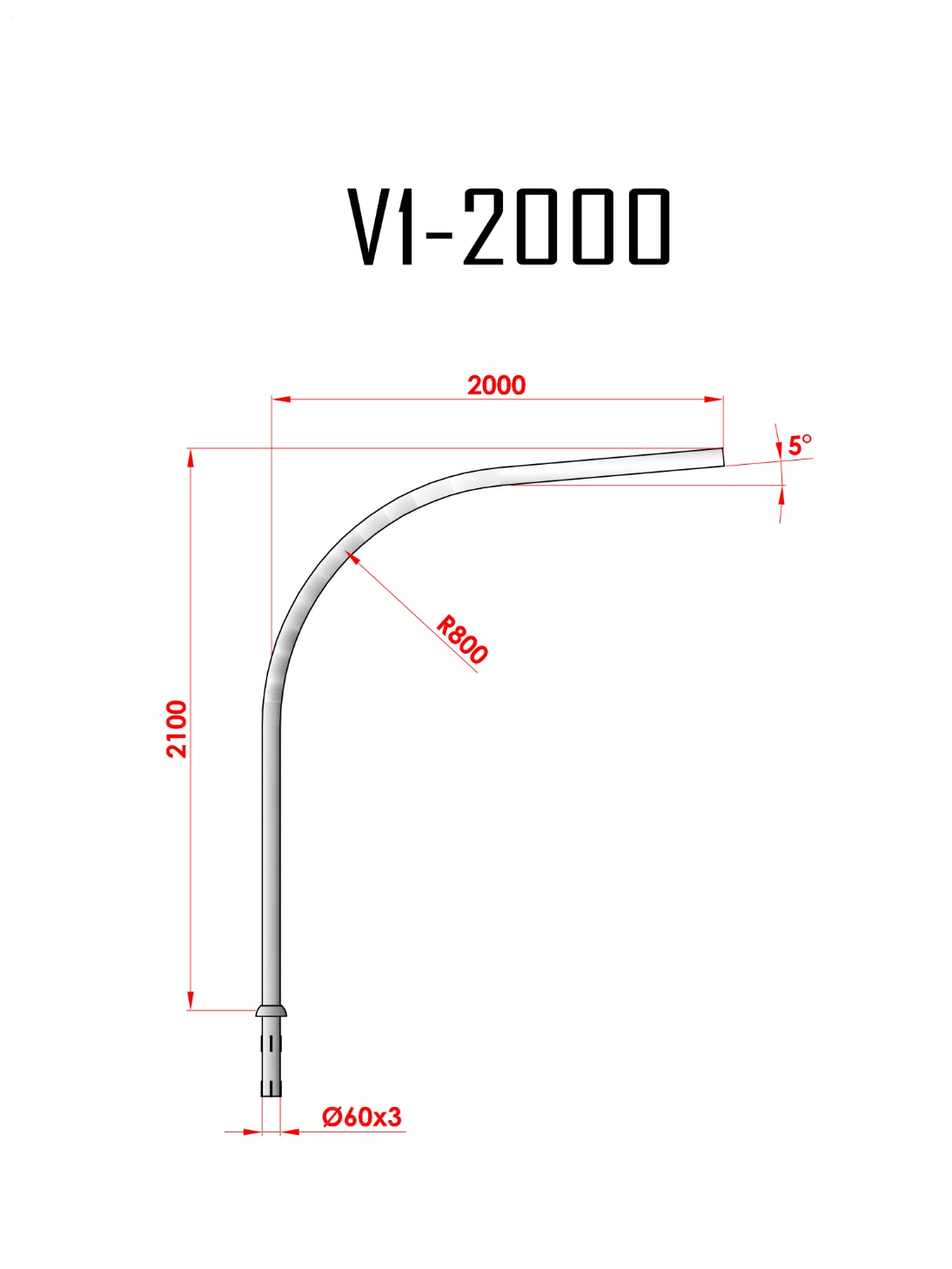 Příloha L / Technicko-obchodní specifikace - výložník V1-2500Součástí dodávky každého výložníku musí být 6x šroub M10 (DIN 916- „červ“) bod. f)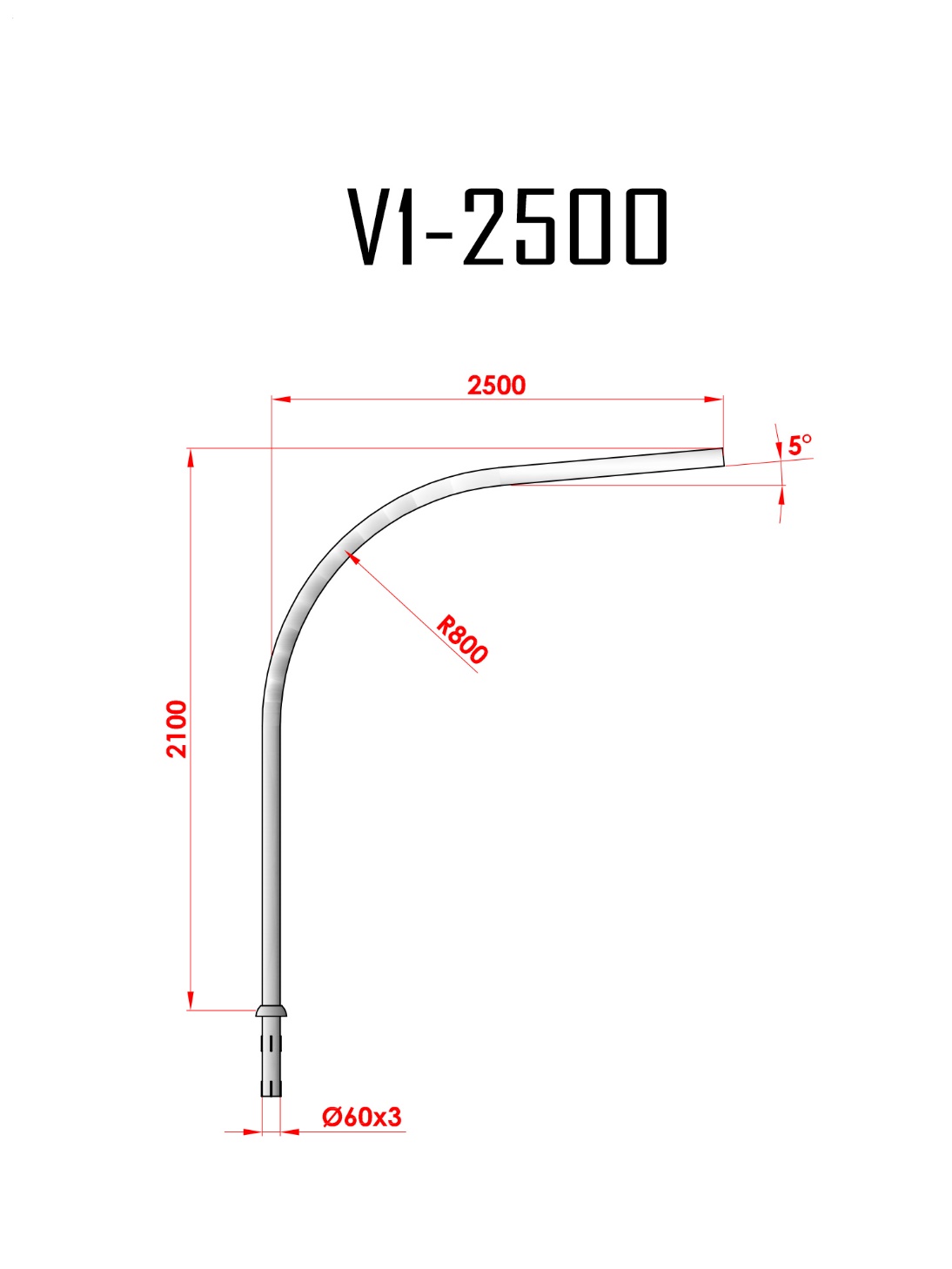 Příloha M / Technicko-obchodní specifikace - výložník V1-3000Součástí dodávky každého výložníku musí být 6x šroub M10 (DIN 916- „červ“) bod. f)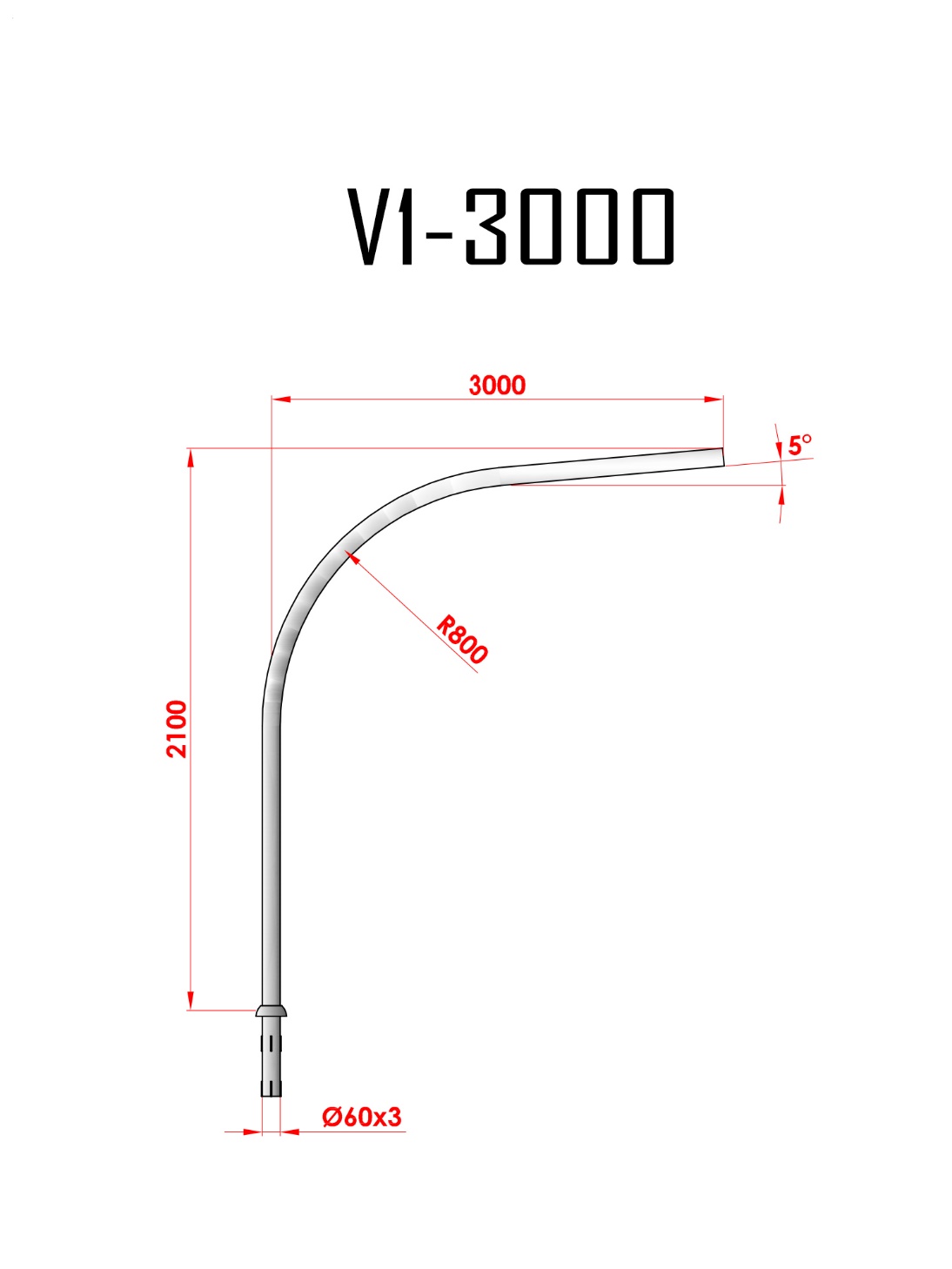 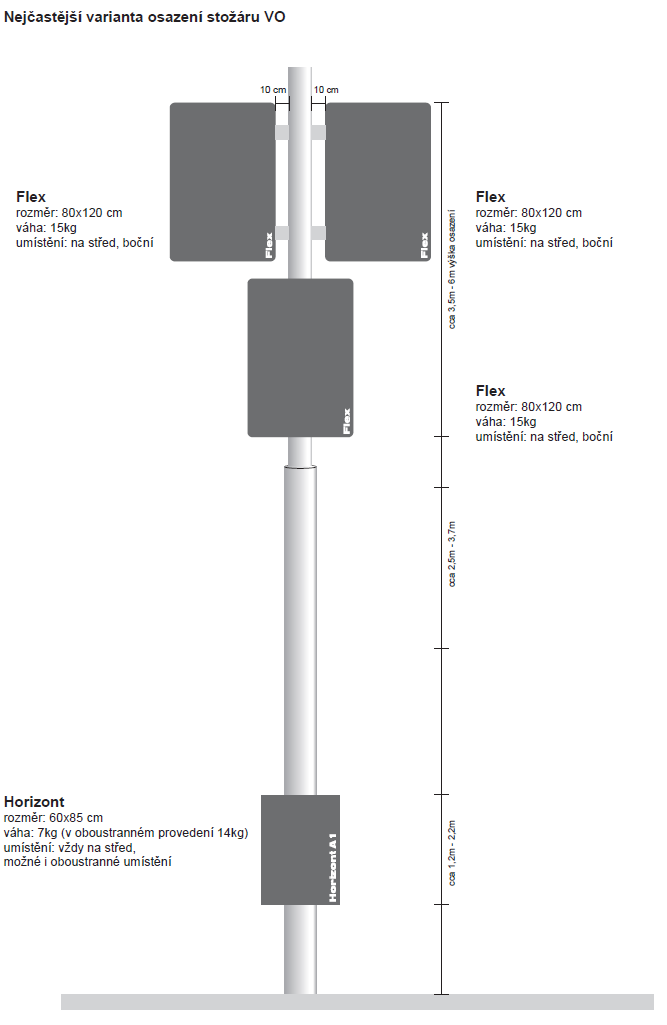 Příloha N / Termoplastická manžetaJedná se o manžetu nanášenou zatepla na žárově zinkovaný stožár. Celková síla manžety dosahuje minimálně 400 µm. Odstín manžety RAL 7001. Před samotnou aplikací manžety se provede tzv. Sweepblazing, očištění, odmaštění a ustálení zrání žárového zinku v místě nanášení manžety.Tavitelnost prášku je při 180 °C což je podstatně nižší teplota oproti tavné lázně žárového zinku            – nedochází tak k narušení zinkového povlaku.Složení manžety je termoplastický prášek (např. ICOSA) speciálně vyvinutý na ochranu spodní části stožáru u vetknutí na bázi modifikovaných polyolefínů. Vyniká zejména vysokou přilnavostí, mechanickou odolností, otěruvzdorností, nárazuvzdorností a má vysoký stupeň elektrické izolace.Tvrdost povrchu manžety dosahuje min. 77 Shore D.Ohmický odpor min. 1015 Ω/cm2 Termoplastická manžeta bude nanesena v rozsahu od spodní hrany stožáru po spodní hranu dvířek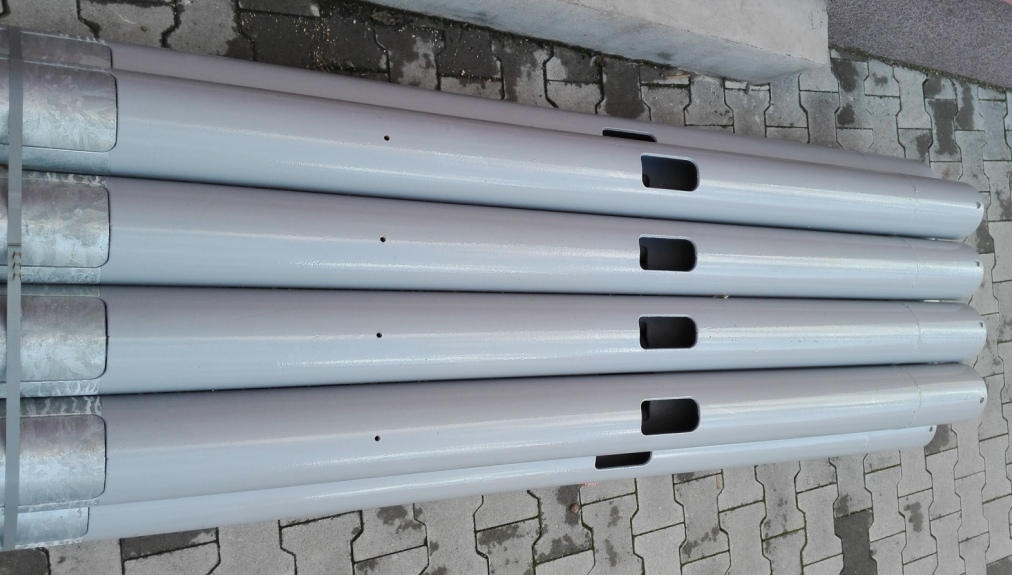 Příloha O / Technicko-obchodní specifikace - Vstup pro zásuvku GESIS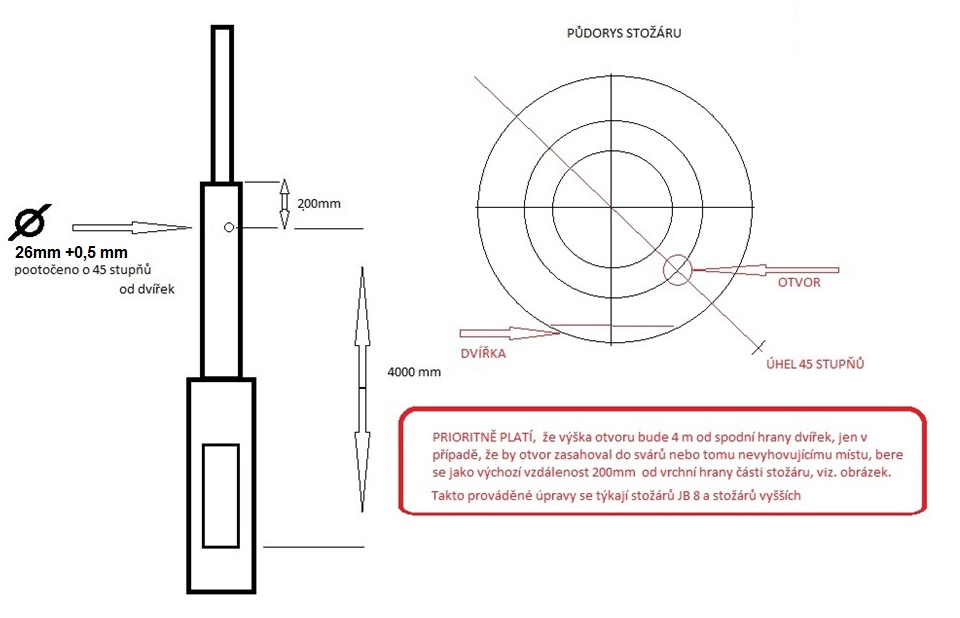 Příloha P / Technicko-obchodní specifikace – Vnitřní prostor stožáru pro uchycení svorkovnice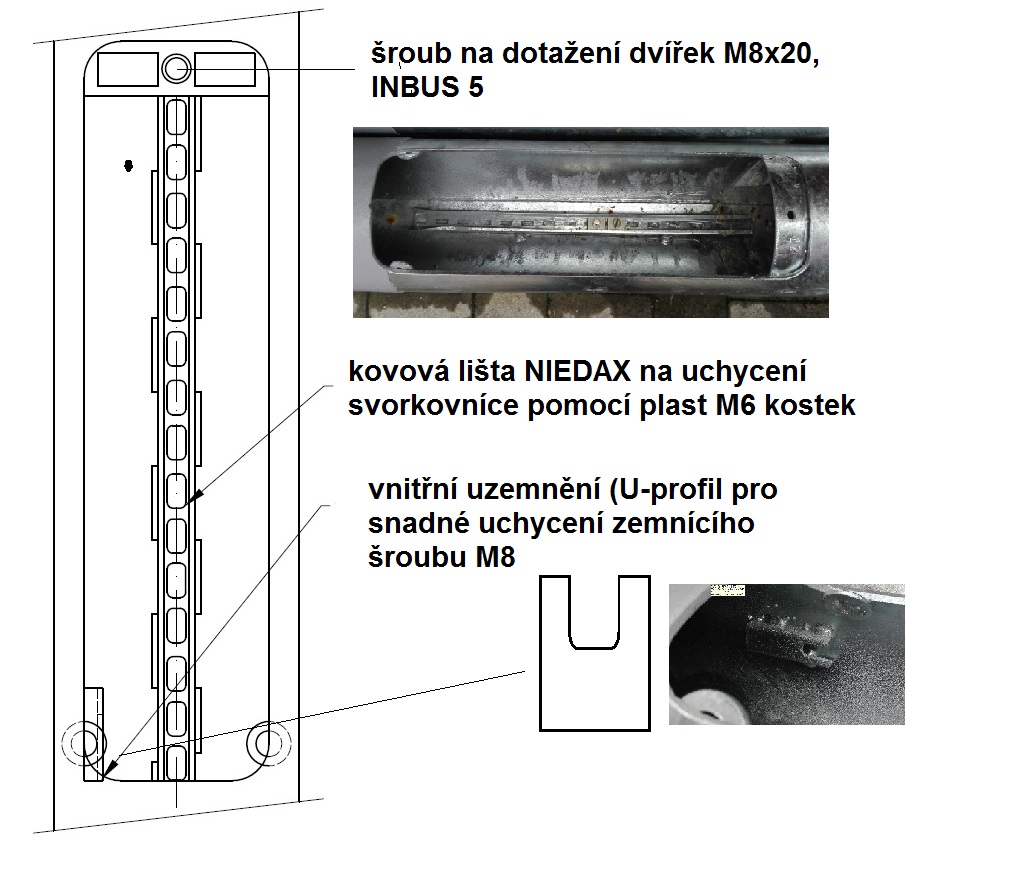 Označení1.dřík1.dřík2.dřík2.dřík3.dřík3.dřík4.dřík4.dříkOznačenítrubka (mm)délka (mm)trubka (mm)délka (mm)trubka (mm)délka (mm)trubka (mm)délka (mm)SB5133/4210089/4200060/3,21900------SB6 133/4300089/4200060/3,22000------JB8168/5,63000133/4200089/42100------JB8 reklamní168/6,33000133/4200089/32100------JB10168/5,63500133/4300089/32900JB10 reklamní194/6,33500159/42000114/4200089/31900JB 12168/5,66000133/4300089/32400------JB12 reklamní219/6,36000159/42000114/4200089/31400JB 14 dvojdílný194/5,64000159/43000114/4250089/33900